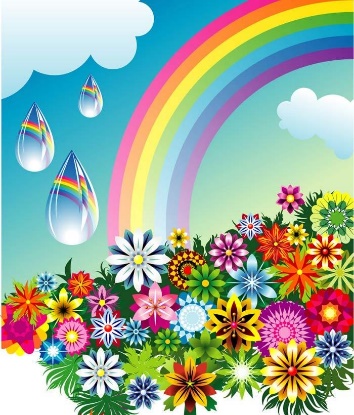 Сведения о профессиональном и дополнительном профессиональном
образованииОбразование: Елабужский институт (филиал) Федерального государственного автономного образовательного учреждения высшего образования «Казанский (Приволжский) федеральный университет». Направление подготовки: 44.03.02 – Психолого-педагогическое образование. Профиль: Психология образования;  Специализация (по диплому): педагог-психологДиплом  с отличием ОК №21547;  20007 – 2012 гг. Стаж работы:  9 лет         						Квалификационная категория: соответствие занимаемой должностиПрофессиональная переподготовка  «Сертификационный курс подготовки бизнес-тренеров» (программа MBA), «Казанский (Приволжский) федеральный университет», 144 часа, Елабуга, 2013г.Курсы повышения квалификации:Сведения об особенностях организации (место работы Конкурсанта) и об особенностях субъектов образовательных отношений, включенных в программу профессиональной деятельности Конкурсанта.Место работы: Муниципальное бюджетное дошкольное образовательное учреждение детский сад №35 «Лейсан» комбинированного вида Елабужского муниципального района. Детский сад расположен в городе Елабуга. В саду 28 педагогов воспитывают, обучают и развивают  319 воспитанников, работает  логопедическая группа, где созданы условия для развития детей-логопатов. С 2020 года в саду внедряется корпоративная этика: используется бренд, гимн сада, корпоративная одежда, способствующая выполнению корпоративных норм поведения работников дошкольного образовательного учреждения.Коллектив детского сада активно участвует в различных конкурсах, проектах, что увеличивает нагрузку  педагогов:Сведения о цели, задачах и основных направлениях профессиональной
деятельности Конкурсанта в соответствии с профессиональным стандартом
«Педагог-психолог (психолог в сфере образования)», утвержденным приказом
Минздрава России от 24 июля 2015 г. No 514н (далее - профессиональный стандарт «Педагог-психолог (психолог в сфере образования)».Цели профессиональной деятельности: психолого-педагогическое сопровождение образовательного процесса в дошкольной образовательной организации; оказание психолого-педагогической помощи лицам с ограниченными возможностями здоровья.Задачи:психолого-педагогическое и методическое сопровождение реализации образовательных программ дошкольного образования;формирование безопасной и психологически комфортной образовательной среды в детском саду;формирование у педагогов психолого-педагогических знаний, умений и навыков, помогающих им реализовать требования профессионального стандарта;создание благоприятной социальной ситуации развития для каждого ребенка в соответствии с его возрастными и индивидуальными особенностями и склонностями; создание условий для обеспечения полноценного психического и личностного развития детей дошкольного возраста в процессе их воспитания, образования и социализации на базе ДОО;психологическое сопровождение субъектов образовательного процесса в работе по поддержке лиц с ограниченными возможностями здоровья, детей и обучающихся, испытывающих трудности в освоении основных общеобразовательных программ, развитии и социальной адаптации.Структура психологического сопровождения реализуется на основе планирования психолого-педагогической работы последовательно для каждой категории участников образовательного процесса в соответствии с возрастными и индивидуальными особенностями обучающихся, а также целями и задачами, стоящими перед образовательным учреждением.Основные направления профессиональной деятельностиПсихолого-педагогическое и методическое сопровождение реализации основных и дополнительных образовательных программ (А/01.7)        Осуществляется сопровождение педагогов по проектированию безопасной и психологически комфортной образовательной среды при реализации комплексной образовательной программы дошкольного образования «Мир открытий» (под ред. Л.Г. Петерсон, И.А. Лыковой).Психологическое консультирование субъектов образовательного процесса (А/03.7;В/03.7)Проводится консультирование администрации по вопросам проектирования воспитательной программы детского сада и повышения эффективности педагогического взаимодействия. Осуществляется консультирование педагогов по вопросам создания условий для личностного развития и социализации воспитанников; определения методов и технологий воспитательной работы с учётом индивидуальных, возрастных, культурно-мировоззренческих особенностей детей и их семей для построения индивидуальных образовательных маршрутов.Проводится консультирование родителей по вопросам, связанным с оптимизацией воспитательно-образовательного процесса в семье и ДОУ в интересах ребенка; ознакомление родителей с рекомендациями по итогам психолого-педагогической диагностики.Коррекционно-развивающая работа с детьми и обучающимися (А/04.7; В/04.7)Проведение коррекционных развивающих занятий с детьми: с детьми младших групп по модернизированной программе «Адаптация в детском саду»; с детьми старших групп по модернизированной программе развития эмоционального интеллекта у детей 5-6 лет «Дружим и играем вместе»;с детьми подготовительных групп по  модернизированной программе подготовки к школе детей 6-7 лет «Развивай-ка» на основе диагностики предварительной готовности к школьному обучению; с одаренными детьми старшего дошкольного возраста по модернизированной программе по развитию коммуникативной и эмоционально-волевой сферы «Я – уникальный!»; с детьми логопедической группы по адаптированной программе индивидуально-подгрупповых занятий для детей с ОВЗ от 4 до 7 лет «Мы вместе!».  Проводятся индивидуальные коррекционно-развивающие занятия по развитию высших психических функций детей, показавших низкий уровень готовности к школьному обучению  и индивидуальные коррекционно-развивающие занятия с детьми по запросу родителей и педагогов на темы: стабилизация эмоционального состояния, работа с  детской тревожностью, агрессивностью, детскими страхами и др.Психологическая диагностика детей и обучающихся (А/05.7; В/05.7)Выявление детей группы риска с помощью метода наблюдения, опроса педагогов; а также с использованием методик «Тест тревожности» Р. Тэммл, М. Дорки, В. Амен; «Кактус» М. А. Панфилова, «Несуществующее животное» и др.Выявление одаренных детей старшего дошкольного возраста по модернизированной тест-анкете выявления потенциала одаренности (А. Хан, Г. Каф).Скрининговое обследование (мониторинг) психологической готовности к обучению в школе детей подготовительной группы 2 раза в год по методике «Изучение стартовых возможностей дошкольников». Диагностика возрастного развития воспитанников по запросу психолого-педагогического консилиума детского сада с использованием диагностического комплекса «Цветик-Семицветик» под редакцией Куражевой  Н.Ю. Составление психолого-педагогических заключений по результатам  диагностического обследования с целью ориентации педагогов, администрации ДОУ и родителей (законных представителей) в проблемах личностного и социального развития обучающихся.Психологическое просвещение субъектов образовательного процесса (А/06.7; В/06.7)Просветительская работа с родителями (законными представителями) по пониманию возрастных особенностей детей, особенностей их поведения в рамках выступлений на родительских собраниях, «круглых столах». Разработка тематических просветительских материалов для родителей (листовки, буклеты), размещение информации в группах с использованием папок-передвижек, выставление психологической информации на стенде педагога-психолога. Тематика стендовой информации: «Адаптация ребенка к детскому саду», «Какие игрушки нужны детям», «Детское непослушание», «Гиперактивный ребенок. Советы родителям», «Хвалим ребенка правильно», «Влияние гаджетов на развитие ребенка», «Если ребенок дерется», «Советы родителям будущих первоклассников» и др.Просветительская работа с педагогами  по формированию безопасной и психологически комфортной образовательной среды. Тематика занятий с педагогами: «Формирование благоприятного психологического климата в детском коллективе с помощью игр», «Уголок психологической разгрузки в группе как способ осознания и проживания детьми чувств», «Психологическое сопровождение детей в адаптационный период», «Приемы работы с агрессивными детьми», «Нейроигры для развития высших психических функций», «Использование психогимнастических этюдов в работе с детьми дошкольного возраста», «Как помочь не популярному ребенку».Разработка совместно со специалистами детского сада индивидуальной программы развития воспитанников, испытывающих трудности в освоении основных общеобразовательных программ.Консультирование педагогов, родителей по вопросам социализации детей с ОВЗ, дезадаптивных воспитанников, обучающихся с девиантными проявлениями в поведении. Психопрофилактика (профессиональная деятельность, направленная на сохранение и укрепление психологического здоровья обучающихся в процессе обучения и воспитания в образовательных организациях) (А/07.7; В/02.7)Разработка рекомендаций для родителей по успешной адаптации детей к новым образовательным условиям. Разработка совместно с родителями (законными представителями) стратегии семейного воспитания для личностного развития ребенка, успешной социальной адаптации ребенка с учетом его психологических особенностей (в том числе детей с ОВЗ), укрепления психологической устойчивости к негативным воздействиям.Психологическое профилактика эмоционального выгорания педагогов в рамках реализации инновационной технологии развития психолого-педагогических компетенций воспитателей ДОУ «Психологическое сопровождение воспитательной деятельности по формированию безопасной и психологически комфортной образовательной среды». Тематика занятий с педагогами: «Профессиональное выгорание», «Регуляция эмоционального состояния при стрессовых ситуациях», «Планирование дел в работе и жизни».Перечень применяемых Конкурсантом психолого-педагогических
технологий, методик, программ в соответствии с задачами профессиональной
деятельности Конкурсанта.В своей профессиональной деятельности использую следующие технологии: 1. Технология развивающего обучения Д.Б. Эльконина В.В. Давыдова, направленная на развитие индивидуальных познавательных способностей каждого ребенка, на познание себя личностью, на самоопределение и самореализацию в процессе обучения.2. Игровые технологии. 3. Здоровьесберегающие технологии  (психогимнастика; песочная терапия; кинезиологические упражнения; арт-терапия).4. Информационно-коммуникативные технологии.5. Технология проблемного обучения (Дж. Дьюи).В своей работе использую нейропсихологические упражнения и игры. В работе по формированию готовности детей к школе активно использую кинезиологические упражнения, способствующие развитию межполушарного взаимодействия.В рамках социально-психологической работы реализуются программы:1. Модернизированная программа «Адаптация в детском саду» для детей 2-4 лет.2. Модернизированная программа подготовки к школе детей 6-7 лет «Развивай-ка».3. Модернизированная программа развития эмоционального интеллекта у детей 5-6 лет «Дружим и играем вместе».4. Модернизированная программа по развитию коммуникативной и эмоционально-волевой сферы «Я – уникальный!».5. Адаптированная программа индивидуально-подгрупповых занятий для детей с ОВЗ от 4 до 7 лет «Мы вместе!». Перечень основных используемых психодиагностических методик. Перечень может быть расширен на усмотрение педагога-психолога исходя из актуальности текущих задач.Перечень разработанных Конкурсантом локальных и/или методических
документов, медиапродуктов, программ, проектов и др. с указанием сведений
об апробации и обсуждении в профессиональном сообществе (публикации,
утверждение педагогическим и/или управляющим советом организации и т.д.).5.1 Разработка и реализация инновационной технологии развития психолого-педагогических компетенций воспитателей ДОУ «Психологическое сопровождение воспитательной деятельности по формированию безопасной и психологически комфортной образовательной среды», утверждена   республиканским координационным научно-методическим советом  педагогов-психологов (психологов в сфере образования) при Министерстве образования и науки Республики Татарстан (протокол №3 от 15.09.2021г.).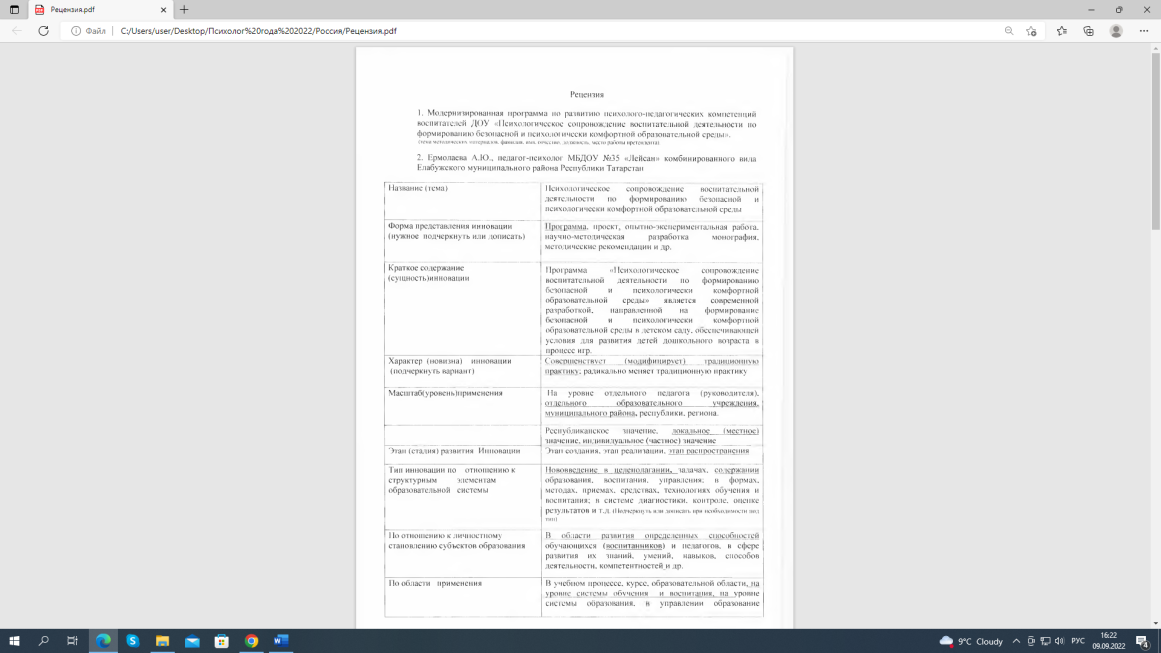 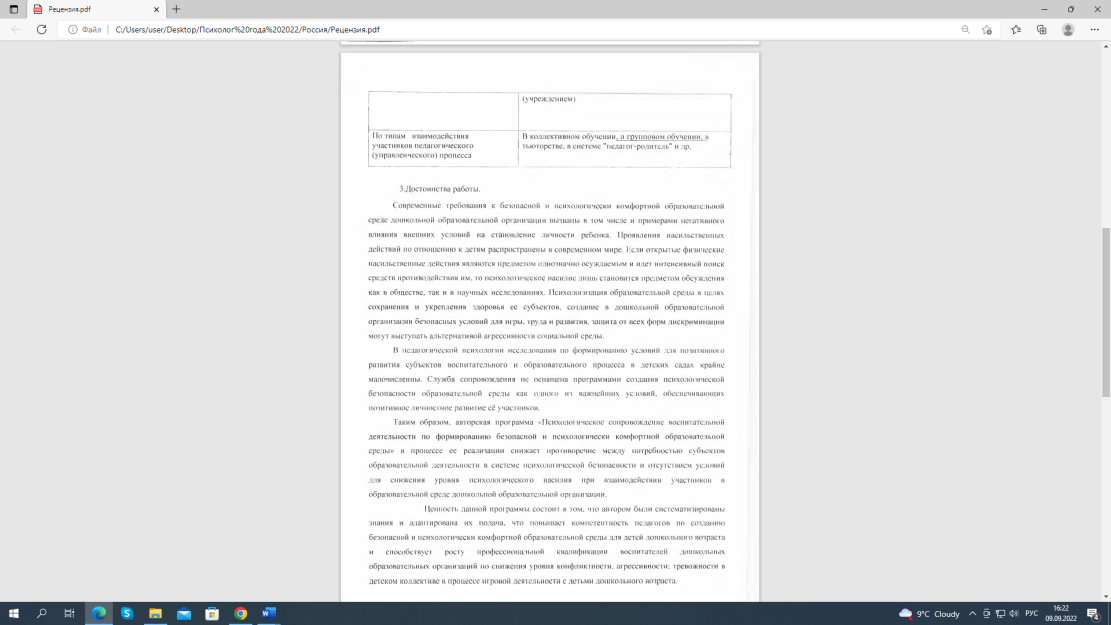 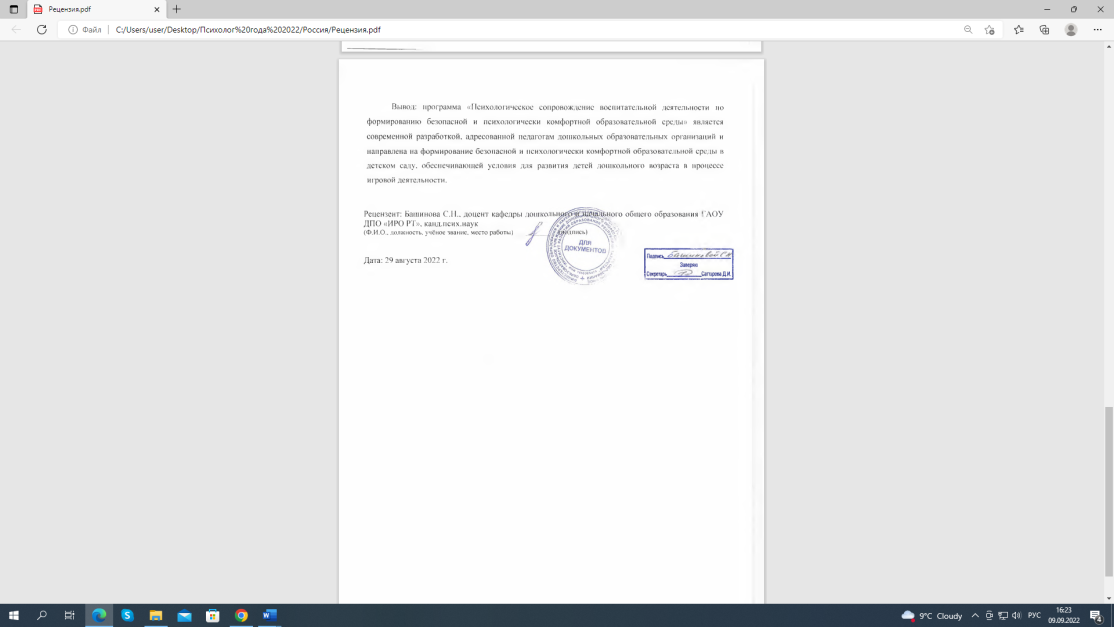 Цель программы: развитие психолого-педагогических компетенций у педагогов дошкольной организации, обеспечивающих формирование безопасной и психологически комфортной образовательной среды в детском саду. Задачи: психологическое просвещение педагогов в создании условий для проектирования благоприятной ситуации развития воспитанников; раскрытие внутренних потенциалов личности педагога; овладение педагогами приемами и техниками снятия эмоционального напряжения; формирование благоприятного отношения к профессии педагога через осознание своих ресурсов и возможностей; обучение педагогов технологиям психоэмоционального развития дошкольников,  снижения уровня конфликтности, агрессивности; тревожности в детском коллективе; формирование благоприятного отношения к профессии педагога через осознание своих ресурсов и возможностей.Планируемые результаты: улучшение психологического климата в детских коллективах, педагогическом коллективе; овладение воспитателями психолого-педагогическими технологиями работы и применение их на практике по созданию комфортной образовательной среды в группе; раскрытие внутренних потенциалов личности педагога; овладение педагогами приемами и техниками снятия эмоционального напряжения; снижение текучести педагогических кадров в детском саду; формирование благоприятного отношения к профессии педагога через осознание своих ресурсов и возможностей.Сведения об апробацииОценка эффективности реализуемой программы  проводилась на основании показателей психодиагностических данных «до» и «после» групповой работы, по методикам: 1. Тест тревожности (Р. Тэммпл, В. Амен, М. Дорки). 2. Анкета «Изучение уровня знаний и умений педагогов дошкольного образования в рамках создания комфортной и безопасной образовательной среды». В исследовании приняли участие 319 детей в возрасте от 3 до 7 лет и 29 педагогов детского сада. Результаты исследования уровня тревожности детей до и после проведения программы представлены на рисунке 1. Рис.1 Показатели уровня тревожности воспитанников МБДОУ  №35 «Лейсан» до и после реализации программы.По результатам проведения повторной диагностики, проведенной по методике «Тест тревожности» (Р. Тэммпл, В. Амен, М. Дорки), отслеживалась динамика показателя общей тревожности. Уровень высокой тревожности снизился на 5%, уровень средней тревожности снизился  на 10%, низкий - увеличился на 16%. Таким образом, мы можем говорить, что реализуемая технология эффективна.Для диагностики уровня знаний и умений педагогов дошкольного образования в рамках создания комфортной и безопасной образовательной среды была разработана анкета. Результаты анкетирования педагогов представлены в диаграмме.Рис 2. Процентное соотношение правильных ответов педагогов на вопросы  анкеты до и после реализации программы.Из диаграммы мы видим, что по всем вопросам, связанным с реализацией психолого-педагогических компетенций воспитателей в соответствии с ФГОС ДО,  количество правильных ответов увеличилось.  Средний прирост составляет 13,4%. Наибольший прирост наблюдается по пунктам анкеты №2,4,7,8; наименьший прирост по пунктам №1,3 и  составляет соответственно 11% и 11,6%.Таким образом, мы можем считать, что уровень знаний и умений педагогов дошкольного образования в рамках создания комфортной и безопасной образовательной среды в соответствии с ФГОС  ДО после реализации программы увеличился.Одним из показателей эффективности программы также мы считаем уменьшение коэффициента текучести педагогических кадров. Разрыв составил 10,3%.Рис 3. Коэффициент текучести педагогических кадровПрограмма представлена на муниципальном методическом объединении педагогов-психологов Елабужского муниципального района 13.09.2021 года. Другие результата:5.2. Разработка дидактической игры по развитию речи «Времена года». Обсуждение на педагогическом совете №2 от 25.11.21. (рецензирована к.п.н., доцент кафедры психологии ЕИ КФУ Штерц О.М.)5.3. Разработка и реализация дополнительной общеразвивающей программы «Подготовка к школе» (утверждена Экспертным советом МКУ «Управление образования ЕМР», 31 августа 2020г., протокол №57)5.4. Рабочая программа психолого-педагогического сопровождения образовательного процесса МБДОУ детский сад № 35 «Лейсан» комбинированного вида. 5.5  Индивидуальные программы психолого-педагогического сопровождения детей по заключению ПМПК и ППк ДОУОбобщенные итоги профессиональной деятельности Конкурсанта
за последние три года, отражающие результативность и эффективность психолого-педагогического сопровождения.Наименование курсаМесто обученияОбъемДокументМесто, годКурсы повышения квалификации  по программе дополнительного профессионального образования «Телесно-ориентированная психология»Автономная некоммерческая организация дополнительного профессионального образования «Международный институт практической психологии»144 часаудостоверение № МТА-057Москва 2019Курсы повышения квалификации по программе дополнительного профессионального образования «Психолого-педагогическое сопровождение детей с дислексией и дисграфией»Казанский (Приволжский) федеральный университет144 часаудостоверение №УПК-11-000011/22Елабуга 2022 2020-21 учебный год2021-22 учебный годУчастие педагогов детского сада в конкурсах и грантах различного уровня6189Участие воспитанников детского сада в конкурсах   различного уровня147148Публикации педагогов20411.Диагностический комплект Н. Я. Семаго, М. М. Семаго2.Куражева Н.Ю., Тузаева А.С., Козлова И.А. - Диагностический комплекс «Цветик-Семицветик» для детей 3-4 года; 4-5 лет; 5-6 лет; 6-7 лет3.Методика «Лесенка» В.Г.Щур4.Графическая методика «Кактус»5.«Hand – тест»6.Тест детской тревожности  Р.Тэммл, М. Дорки, В. Амен.7.«Рисунок семьи» В.К. Лосева, Г.Т. Хоментаускас8.Проективная методика «Несуществующее животное» М.З. Дукаревич9.Цветовой тест М. Люшера10.Социометрия Дж. Морено11.Адаптивная методика проведения одномоментного обследования эмоционального самочувствия ребенка в детском саду Е. В. КучеровойУчастие в семинарах и конференцияхУчастие в семинарах и конференциях1Выступление «Возможности применения здоровьесберегающих технологий  в ДОУ в рамках реализации ФГОС»,	Республиканский научно-практический семинар «Здоровьесберегающие технологии и основополагающие принципы их применения в образовательном процессе в рамках реализации ФГОС», г. Набережные Челны, 2020 г.2Выступление «Механизм формирования телесного симптома на примере психосоматики аллергии», заседание муниципального методического объединения, г.Елабуга, 2021 г.3Выступление «Кинезиологические упражнения  как метод развития психических функций у детей дошкольного возраста», 	Всероссийская конференция «Психолого-педагогическое сопровождение образовательного процесса: теория и практика», 2021 г.4Выступление «Формирование навыка чтения у детей с общим недоразвитием речи» на круглом столе «Психолого-педагогические технологии и методики сопровождения детей с нарушением чтения и письма» в процессе проведения курсов повышения квалификации педагогов «Психолого-педагогическое сопровождение детей с дислексией и дисграфией», в рамках реализации социального проекта по психолого-педагогическому сопровождению детей с дисграфией и дислексией «Грамотейка», г. Елабуга, 2022 г.Методические публикацииМетодические публикации1В гостях у мастеров гончарного дела // Федеральный журнал для родителей и педагогов «Дошкольный мир»,  2020 г.	2Цифровая трансформация образования//Психологическая служба в эпоху цифровизации: реальность и вызовы: Материалы Регионального онлайн-семинара для педагогов-психологов. – Елабуга: ЕИ КФУ, 2020 г.3Интегрированное занятие по развитию речи в старшей группе по теме «International living room// Сборник «Полилингвальное образование как основа всестороннего развития дошкольников» - Елабуга, 2020 г.4По тропинкам народных традиций // Федеральный журнал для родителей и педагогов «Дошкольный мир», 2021 г.5Арт-терапия  как метод коррекции эмоциональных состояний детей старшего дошкольного возраста // Сборник «Психолого-педагогическое сопровождение образовательного процесса: теория и практика: Материалы Всероссийской научно-практической конференции». Выпуск 11. – Елабуга 2021 г.6Кинезиологические упражнения  как метод развития психических функций у детей дошкольного возраста// Сборник «Психолого-педагогическое сопровождение образовательного процесса: теория и практика: Материалы Всероссийской научно-практической конференции». Выпуск 11. – Елабуга, 2021 г.7Где водятся волшебники. Мини-проект для детей дошкольного возраста // Федеральный журнал для родителей и педагогов «Дошкольный мир», 2021 г.	8Развитие высших психических функций у детей с ОВЗ с использованием кинезиологических упражнений // Материалы регионального семинара-практикума «Кинезиология как оздоровительная форма, применяемая в умственном и физическом развитии дошкольников с ОВЗ», 2022 г.Успешность участия педагога-психолога в конкурсахУспешность участия педагога-психолога в конкурсах1Региональный конкурс «Успешные образовательные практики в детском саду», 2020 г.2Региональный дистанционный конкурс авторских методических разработок, развивающих игр для педагогов образовательных учреждений «Полилингвальное образование как основа всестороннего развития дошкольников», диплом 3 степени, 2020 г. 3II Международный фестиваль профессионального мастерства «Ярмарка педагогических идей», победитель, 2020 г.4Всероссийский конкурс «Призвание», победитель, 2021 г.5Республиканский конкурс профессионального мастерства работников сферы воспитания и дополнительного образования детей «Педагог-психолог – 2022» ,  зональный этап, победитель, 2022 г.6Республиканский конкурс профессионального мастерства работников сферы воспитания и дополнительного образования детей «Педагог-психолог – 2022», республиканский этап, победитель, 2022 г.Результаты участия в конкурсах обучающихсяРезультаты участия в конкурсах обучающихся1Ермолаев Д., Второй всероссийский литературный конкурс, посвященный творчеству К.И. Чуковского, диплом победителя, 2020 г.2Шарифуллина Р., Всероссийский конкурс детского рисунка, посвященного Всемирному дню защиты животных «Эти забавные зверята», диплом 2 степени, 2021 г.3Шерстобитов С., Международный конкурс для учеников младшего и среднего звена «Умный Мамонтёнок», диплом 1 степени, 2021 г.4Насыбуллин К., Международный конкурс для учеников младшего и среднего звена «Умный Мамонтёнок»,  диплом 1 степени, 2021 г.5Ачинцев Р., Международный конкурс для учеников младшего и среднего звена «Умный Мамонтёнок», диплом 2 степени, 2021 г.6Ермолаев Д., Региональный творческий конкурс «Зимние фантазии», диплом 2 степени, 2022 г.7Шабуров Р., Региональный творческий конкурс «Зимние фантазии», диплом 2 степени, 2022 г.Поощрения и награждениеПоощрения и награждение1Благодарственное письмо за организацию участия и подготовку воспитанников во II Всероссийском литературном конкурсе, посвященном творчеству К.И. Чуковского « Сказочник. Критик. Поэт. Чародей» г. Оренбург, 2020 г.2Благодарственное письмо за организацию участия и подготовку воспитанников во Всероссийском конкурсе детского рисунка «Эти забавные зверята», г. Оренбург, 2021 г.3Благодарственная грамота за активное участие и подготовку участников к Международному конкурсу «Умный Мамонтенок», 2021 г.4Почетная грамота начальника Муниципального казенного учреждения «Управление образования исполнительного комитета Елабужского муниципального района», г. Елабуга, 2022 г.Другие результаты1Региональный семинар-практикум с международным участием «Коррекционно-развивающая деятельность с младшими школьниками с нарушением письменной речи», 2020 г.2Прохождение обучения на форуме «Педагоги России: инновации в образовании» (Сертификат №082341), 2020 г.3Прошла обучение методикам развития креативного мышления средствами различных видов изобразительной деятельности (Сертификат №048888), 2020 г.4Прошла обучение в рамках семинара-практикума по теме «Рисование цветными карандашами. Особенности развития и приемы руководства», 2020 г. 5Участие в мастер-классе «Три компонента заботы о детях: Питание по СанПиН, здоровье, развитие по ФГОС ДО», 2020 г.6Всероссийский форум работников дошкольного образования «Ориентиры детства3.0» «Стратегия развития дошкольного образования на основе традиционных духовно-нравственных ценностей народов Российской Федерации» (16 ак. ч.) , 2021 г.7Обучение по программе  «Экзистенциально-гуманистическая психотерапия: консультативный практикум» (16 ак.ч.) , 2021 г.8Обучение по теме «Специфика психосоматических соотношений в репродуктивной сфере» (30 ак.ч), 2021 г.9Участник конференции «Горизонты психологии» в рамках Петербургской недели психологии, 2021 г.10Участник всероссийского научно-практического форума (с международным участием) «Ассинхронизм когнитивных процессов в генезисе эмоций как фактор повышения резильентности детей с нарушением письменной речи», 2021 г.11Участник II Международной научно-практической конференции «Психопрофилактика, реабилитация и здоровьесбережение», 2021 г.12Слушатель курса «Психолого-педагогическое сопровождение семей, воспитывающих детей с ОВЗ» (12 ак.ч.), 2022 г.